Szóbeli döntő7-8. évfolyamA verseny szakaszai1. Tájékoztató az Újpesti Könyves Kálmán Gimnázium könyvtáráról (versenyidőn kívül)2. A feladatok kiosztása, átolvasása (5 perc)3. Osztályfőnök tájékoztató (3 perc)4. Önálló felkészülés (70 perc)5. Szóbeli védés a szervezőbizottság előtt (fejenként 5 perc)Kedves Versenyző! 							Gratulálunk, hogy bejutottál a verseny döntőjébe!Közeledünk a tanév véghez, az általános iskolákban is hamarosan eljön a ballagás ideje. Sok ballagó osztály szervez utolsó közös együttlétként ünnepi étkezést, azaz bankettet. Tagja vagy ballagó osztályod szervezőbizottságának, amelyet osztályfőnököd vezet. Mi lenne, ha visszarepülnétek az időben, és beszélhetnétek valakivel, aki 200 éve volt 14-15 éves?Kétszáz éve … Ha egy nagy öreg mesélni kezdAz osztályfőnököd elvárásai veled szemben1. Válassz egy díszvendéget a bankettre!Válassz ki egy olyan ma is ismert embert, aki 1817-ben 14-15 éves volt!2. Készítsd el a kapcsolati hálóját!Aki sok neves, ma is számon tartott személyt ismert életében, az biztosan sokat tud mesélni. Ez meggyőzheti osztályfőnöködet, hogy az általad kiválasztott személy megfelel díszvendégnek.2.1. Válassz ki 10 olyan személyt, aki valamiféle kapcsolatban állt a díszvendégeddel!Alkoss belőlük három csoportot általad választott szempontok szerint! (pl. családtag stb.)Minden személynél tüntesd fel egy-egy mondatban, hogy miért fontos / miről híres ma, és milyen kapcsolatban állt a díszvendéggel! 2.2. A csoportok tagjai között találj három keresztirányú kapcsolatot!Keress köztük olyan személyeket, akik egymással is kapcsolatban lehettek, nem csak a díszvendégeddel! (Ehhez akár újabb személyeket is bevehetsz a kapcsolati hálóba.)2.3. Válassz ki egy személyt a kapcsolati hálóból, s bizonyítsd, hogy 1817-ben a díszvendéged és a választott személy lehettek-e egy időben egy helyen!Olyat keress, akivel lehetett, de ha nem találsz, azt bizonyítsd!Ezt a tényt 3 információforrással bizonyítsd!A választott ismerős ne legyen rokon!A munkád szóbeli védése a zsűri előttRendelkezésedre álló idő: 5 percMunkád bemutatása, megvédése közben a következő kérdésekre mindenképpen térj ki:Milyen forrásokat használtál a díszvendég és a hozzá kapcsolódó személyek kiválasztásához?Miért ezeket a forrásokat választottad?Emelj ki egyet, ami nagy segítség volt! Emelj ki egyet, ami nem volt segítség, pedig jó ötletnek tűnt! Milyen szempontok alapján állítottad össze a kapcsolati hálót?Miért pont ezeket a csoportokat alakítottad ki? Mit árulnak el a választott személyről?A találkozás esélyének bizonyítékait hogyan kerested?Döntéseidet minden esetben indokold!Munkád formájaKészíthetedelektronikusan a számítógép offline (nem internetes) irodai programjait alkalmazva,vagy papíron írószerekkel,vagy vegyesen.A munka során max. 2 db fekete fehér, A4-es oldalt nyomtathatsz.Ha teljesen elektronikusan dolgozol, akkor a szóbeli védés során lesz alkalmad kivetíteni.Ami a munkád sikerességéhez szükségesMeggyőző indoklás, érvelés.Az indoklás akkor hiteles és megalapozott, ha forrásokra támaszkodsz, és ezek szakszerűen szerepelnek is.A több és többféle forrás használata segíti a szakszerűséget, hitelességet, megalapozottságot.Tartsd szem előtt, hogy az iskola azért kért fel könyvtárhasználathoz értő szakértőt, hogy a rendelkezésre álló információforrásokat minél szélesebb körben tekintsék át a témában.Elkészült munkádat a számodra kijelölt számítógép asztalára mentsd el, úgy hogy a fájlnév tartalmazza nevedet!Kérjük, hogy minden egyéb munkafájlodat is az asztalra mentsd a neveddel együtt!Ami segíti munkádatAz osztályfőnök szóbeli tájékoztatója. Ezalatt jegyzetelned is hasznos lehet.A könyvtár teljes állománya rendelkezésedre áll.Az interneten elérhető publikus forrásokat is használhatod.Az internetet kommunikációra és nem publikus (jelszóval védett) felületek alkalmazására nem használhatod!Az iskola könyvtárosától kérdezhetsz.Neki nem feladata megoldani munkádat. Olyan kérdésekre válaszol, amit egy felkészült könyvtárhasználónak nem kell tudnia, ami helyi sajátosság vagy aktuális probléma.Kérdésedet pontosan, gyakorlott könyvtárhasználótól elvárható módon tedd fel!Lapokat, írószereket talál egy erre kijelölt asztalon. Munkád értékeléseFelkészülésed során egy zsűritag figyeli munkádat. Tőle ne kérdezz, ne magyarázd tevékenységeidet, döntéseidet. Ő csak megfigyelő. Azt értékeli, hogyan dolgozol, hogy keresel, jegyzetelsz, alkotsz.Jó munkát kívánunk!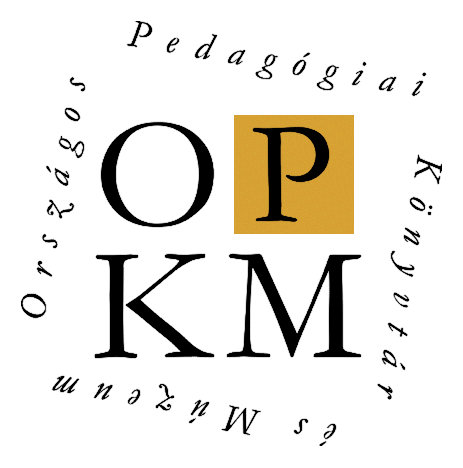 Bod PéterOrszágosKönyvtárhasználati Verseny2016/2017. tanév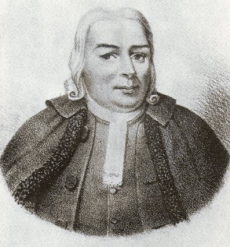 